Ålands lagtings beslut om antagande avFörsta tillägg till Ålands budget för år 2023	Efter att förslag inkommit från landskapsregeringen har lagtinget antagit nedanstående första tillägg till Ålands budget för år 2023: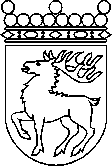 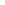 Ålands lagtingBESLUT LTB 50/2023BESLUT LTB 50/2023DatumÄrende2023-05-29BF04/2022-2023AnslagInkomster tb 2023 tb 2023VERKSAMHET OCH ÖVERFÖRINGAR200Landskapsregeringen och regeringskansliet-384 000137 000210Regeringskansliet0021010Regeringskansliet, verksamhet00212Digitalisering och informationsteknologi inom förvaltningen-220 000021200Utgifter för digitalisering och informationsteknologi-220 0000225Främjande av integration-20 000022500Främjande av integration-20 0000232Understödjande av politisk verksamhet -7 000023200Understödjande av politisk verksamhet och politisk information -7 0000260Landskapsregeringens övriga inkomster och utgifter-137 000137 00026006Nordiska Skärgårdssamarbetet-137 000137 000300Finansavdelningens förvaltningsområde-100 0000350Penningautomatmedel-100 000035000Penningautomatmedel (R)-100 0000400Social- och miljöavdelningens förvaltningsområde-425 000190 000410Övriga sociala uppgifter-35 000041010Övriga sociala uppgifter, överföringar (F)-35 0000440Naturvård-190 000190 00044000Naturvård, verksamhet-90 000190 00044000Naturvård, överföringar-100 0000450Vattenförsörjning och vattenvård-200 000045000Vattenförsörjning och vattenvård, verksamhet-198 000045000Vattenförsörjning och vattenvård, överföringar-2 0000500Utbildnings- och kulturavdelningens förvaltningsområde-110 00097 000511Kultur- och kulturmiljöförvaltning-60 000051100Kultur- och kulturmiljöförvaltning-60 0000535Utbildningsverksamhet-50 00097 00053500Vuxenutbildning-50 00097 000600Näringsavdelningens förvaltningsområde-1 213 000725 000600Allmän förvaltning0-275 00060010Näringsavdelningens allmänna förvaltning, verksamhet0-275 000615Främjande av livsmedelsproduktion-1 213 0001 000 00061500Främjande av livsmedelsproduktion, överföringar (R)-1 213 0001 000 000700Infrastrukturavdelningens förvaltningsområde-210 0000715Bostäder och byggande-210 000071500Stöd för byggnadsrelaterade ågärder (R)-210 000080 - 88Myndigheter samt fristående enheter-125 0000848Ålands miljö- och hälsoskyddsmyndighet-125 000084810Ålands miljö- och hälsoskyddsmyndighet, verksamhet-125 0000Verksamhet och överföringar sammanlagt-2 567 0001 149 00089SKATTEFINANSIERING, FINANSIELLA POSTER OCH RESULTATRÄKNINGSPOSTER890Skatter och avgifter av skattenatur, inkomster av lånoch finansiella poster676 0003 251 000890Skatter och inkomster av skattenatur02 721 00089000Skatter och inkomster av skattenatur02 721 000892Finansiella poster676 000530 00089200Finansiella poster (F)0530 00089230Landskapets fastighetsverk0089250Avkastning av Ålands Pennningautomatförenings verksamhet676 0000Skattefinansiering, finansiella poster och resultat- räkningsposter sammanlagt676 0003 251 0009INVESTERINGAR, LÅN OCH ÖVRIGA FINANSINVESTERINGAR200Landskapsregeringen och regeringskansliet-276 00009212Digitalisering och informationsteknologi inom förvaltingen-276 0000921200Digitalisering och informationsteknologi, investeringar (R)-276 0000300Finansavdelningens förvaltningsområde100 00009350Penningautomatmedel100 0000935010Lån ur penningautomatmedel (R)100 000080 - 88Myndigheter samt fristående enheter-50 00009860Ålands arbetsmarknads- och studieservicemyndighet -50 0000986000Ålands arbetsmarknads- och studieservicemyndighet, investeringar (R)-50 0000Investeringar, lån och övriga finansinvesteringarsammanlagt-226 0000Anslag och inkomster totalt ovanstående-2 117 0004 400 000	Mariehamn den 29 maj 2023	Mariehamn den 29 maj 2023Bert HäggblomtalmanBert HäggblomtalmanKatrin SjögrenvicetalmanRoger Nordlundvicetalman